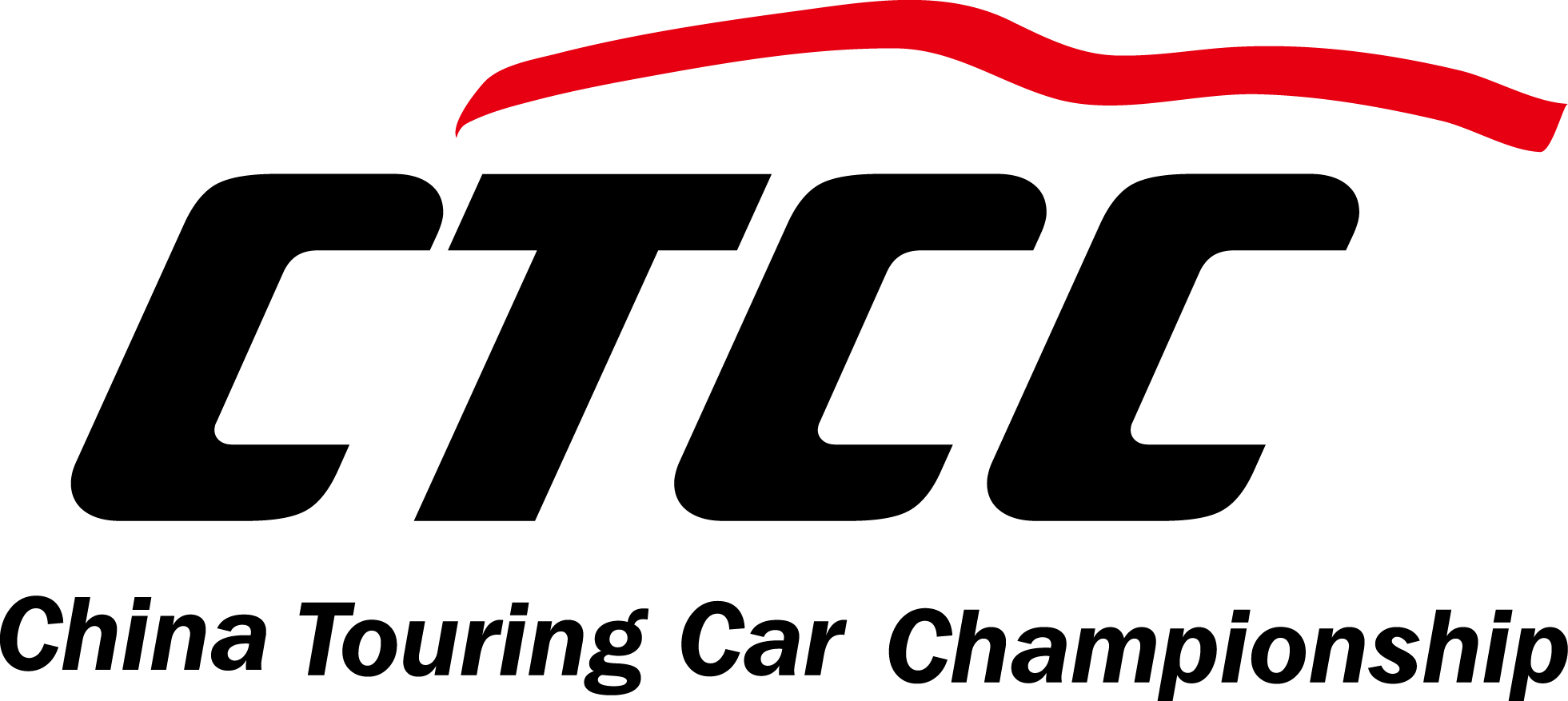 2020年CTCC中国房车锦标赛 超级杯车型注册表-副表1 官方指定产品注册表2020 China Touring Car Championship HOMOLOGATION FORM FOR MODLE IN SUPER CUP-APPENDIX 1 OFFICIAL PARTS车型注册号码/HOMOLOGATION NUMBER官方指定产品注册号码/OFFICIAL PARTS HOMOLOGATION NUMBER注册人/APPLICANT注册有效期/ HOMOLOGATION VAILD审核人/AUDIT SIGNATURE1. 一般项目/ GENERAL1.1. 制造商/ MANUFACTURER1.2. 车型和类型/ MODEL AND TYPE2. 发动机/ ENGINE2.1. 涡轮增压器/ TURBOCHARGINGI2-1）排气侧涡轮壳的进气口				        I2-2）排气侧涡轮壳的出气口Exhaust gas inlet to the turbine housing	Exhaust gas outlet from the turbine housingI2-3）压缩机外壳空气（气）进口				    I2-4）压缩机外壳空气（气）出口Air (gas) inlet to the compressor housing	Air (gas) outlet from the compressor housingP2-1）完整的涡轮增压器单元的主视图				P2-2）完整的涡轮增压器单元的前视图Plan view of complete turbocharger unit		Front view of complete turbocharger unitP2-3）完整的涡轮增压器单元的侧视图				P2-4）涡轮增压器压缩机壳 – 拆下状态Side view of complete turbocharger unit	Compression housing of turbocharger – dismountedP2-5）涡轮增压器的涡轮壳 – 拆下状态				P2-6）中冷器芯 – 拆下状态Turbine housing of turbocharger               Intercooler core – dismounted– dismounted                                I2-5）中冷器芯尺寸的绘图（长x宽 x厚）Drawing of the intercooler core with dimensions of core (Width x Height x Thickness)3. 燃油系统/ FUEL CIRCUIT3.1. 油箱/ FUEL TANKP3-1）油箱（MERIN） – 拆下状态				    P3-2）油箱（ATL） – 拆下状态Fuel tank（MERIN） – dismounted                 Fuel tank（ATL） – dismounted3.2. 油泵/ FUEL PUMPS4. 传动系统/ POWER TRAIN4.1. 变速箱/ GEARBOXP4-1）变速箱和离合器外壳（3MO）				P4-2）变速箱和离合器外壳（Xtrac）Gearbox casing and clutch bell housing           Gearbox casing and clutch bell housing（3MO）                                        （Xtrac）4.2. 主减速器/ FINAL DRIVEP4-3）主减速器外壳（如外置）Final drive casing (If external)P4-4）差速器总成（3MO）						P4-5）差速器 - 分解（3MO）Differential assembly （3MO）                	 Differential dismantled（3MO）P4-6）差速器总成（Xtrac）						P4-7）差速器 - 分解（Xtrac）Differential assembly （Xtrac）                	 Differential dismantled（Xtrac）4.3. 传动轴/ DRIVESHAFT4.4. 离合器/ CLUTCH5. 行走装置/ RUNNING GEAR5.1. 前制动/ FRONT BRAKESP5-1）前制动卡钳 - 类型1						P5-2）前制动卡钳编号标签 - 类型1Front brake caliper type 1                        Front brake caliper label - type 1P5-3）前制动卡钳 - 类型2						P5-4）前制动卡钳编号标签 - 类型2Front brake caliper type 2                       Front brake caliper label - type 2P5-5）前刹车盘 									P5-6）前刹车盘Front brake disk		                        Front brake disk5.2. 后制动/ REAR BRAKESP5-7）后制动卡钳								P5-8）后制动卡钳编号标签Rear brake caliper			                      Rear brake caliper labelP5-9）后刹车盘 									 P5-10）后刹车盘Rear brake disk		                               Rear brake disk5.3. 转向/ STEERINGP5-11）转向机 - 拆下状态/ Steering mechanism - dismountedP5-12）转向机 - 编号标签/ Steering mechanism - label5.4. 避震器/ DAMPERSP5-13）避震器塔顶轴承座 – 拆下状态			    P5-14）避震器塔顶轴承座 – 编号标签	Housing BRG damper - Dismounted 			  Housing BRG damper - LabelP5-15）避震脚 – 拆下状态				         I5-1）避震脚 – 图	Damper bracket - Dismounted 		     Damper bracket - Drawing5.5. 轮圈/ RIMSP5-16）轮圈 – 拆下状态，正面				     P5-17）轮圈 – 拆下状态，背面Rim - Dismounted，front view 				    Rim - Dismounted，rear viewP5-18）轮圈 – 拆下状态，侧面				     P5-19）轮圈 – 编号标签Rim - Dismounted，side view 				       Rim - label6. 电子系统/ ELECTRONICS SYSTEM6.1. 发动机控制单元/ ENGINE ECU6.2. 电源分配模块/ POWER DISTRIBUTION UNIT6.3. 仪表显示单元/ DASHBOARD DISPLAY UNIT6.4. CAN开关面板/ CAN SWITCH PANELCTCC-XXX-2001-YYY-ZZZ-ACTCCKS-XXX-YYY-ZZZ-2001XXX2020年姓名签字姓名签字姓名签字填写/Descriptiona）车型和类型/ Model and type填写/Description b）车架号码/ Typical chassis number填写/Descriptiona）品牌和型号/ Make and modela）品牌和型号/ Make and modelOwen GBT-GTCC17Owen GBT-GTCC17Owen GBT-GTCC17b）排气涡轮壳体/ Turbine housingb）排气涡轮壳体/ Turbine housingb1）废气出口数量Number of exhaust gas entriesb1）废气出口数量Number of exhaust gas entries1b）排气涡轮壳体/ Turbine housingb）排气涡轮壳体/ Turbine housingb2）材质Materialb2）材质MaterialD5S- Ni Resistc）排气涡轮/ Turbine wheelc）排气涡轮/ Turbine wheelc1）材质Materialc1）材质MaterialInco 713cc）排气涡轮/ Turbine wheelc）排气涡轮/ Turbine wheelc2）叶片数Number of bladesc2）叶片数Number of blades9c）排气涡轮/ Turbine wheelc）排气涡轮/ Turbine wheelc3）根据草图A,B,C,D的尺寸Dimensions A, B, C, D according to the sketch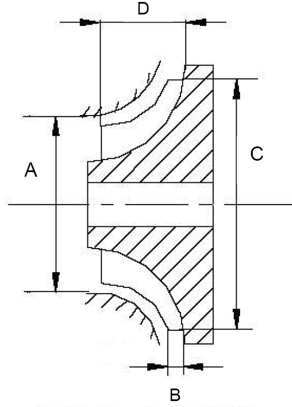 A=47.9±0.3mm      B=8.46±0.3mmC=54.4±0.2mm      D=22.6±0.5mmc3）根据草图A,B,C,D的尺寸Dimensions A, B, C, D according to the sketchA=47.9±0.3mm      B=8.46±0.3mmC=54.4±0.2mm      D=22.6±0.5mmc3）根据草图A,B,C,D的尺寸Dimensions A, B, C, D according to the sketchA=47.9±0.3mm      B=8.46±0.3mmC=54.4±0.2mm      D=22.6±0.5mmd）叶轮（压缩机）壳/ Impeller housingd）叶轮（压缩机）壳/ Impeller housingd1）进气口数量（混合）Number of air entries (mixture)d1）进气口数量（混合）Number of air entries (mixture)1d）叶轮（压缩机）壳/ Impeller housingd）叶轮（压缩机）壳/ Impeller housingd2）材质Materiald2）材质Material铝e）压缩机涡轮/ Impeller wheele）压缩机涡轮/ Impeller wheelc1）材质Materialc1）材质Material铝锻磨e）压缩机涡轮/ Impeller wheele）压缩机涡轮/ Impeller wheelc2）叶片数Number of bladesc2）叶片数Number of blades7+7 mixed height = 14e）压缩机涡轮/ Impeller wheele）压缩机涡轮/ Impeller wheelc3）根据草图A,B,C,D的尺寸Dimensions A, B, C, D according to the sketchA=49.85 ±0.3mm     B=3.94  ±0.3mmC=68    ±0.2mm     D=22.43 ±0.3mmc3）根据草图A,B,C,D的尺寸Dimensions A, B, C, D according to the sketchA=49.85 ±0.3mm     B=3.94  ±0.3mmC=68    ±0.2mm     D=22.43 ±0.3mmc3）根据草图A,B,C,D的尺寸Dimensions A, B, C, D according to the sketchA=49.85 ±0.3mm     B=3.94  ±0.3mmC=68    ±0.2mm     D=22.43 ±0.3mmg）排气系统/ Exhaust systemg）排气系统/ Exhaust systemg）排气系统/ Exhaust systemg）排气系统/ Exhaust systemg）排气系统/ Exhaust systemg1）歧管和涡轮增压器之间管道的内部尺寸Internal dimensions of the possible pipes between manifold and turbochargerg1）歧管和涡轮增压器之间管道的内部尺寸Internal dimensions of the possible pipes between manifold and turbochargerg1）歧管和涡轮增压器之间管道的内部尺寸Internal dimensions of the possible pipes between manifold and turbochargerg1）歧管和涡轮增压器之间管道的内部尺寸Internal dimensions of the possible pipes between manifold and turbocharger填写/Description±2mmh）进气冷却/ Exhaust systemh）进气冷却/ Exhaust systemh）进气冷却/ Exhaust systemh）进气冷却/ Exhaust systemh）进气冷却/ Exhaust systemh1）有无/Yes or No有/Yes 单项勾选/Single choice有/Yes 单项勾选/Single choice无/No单项勾选/Single choice无/No单项勾选/Single choiceh2）系统/System空气/Air空气/Air空气/Air空气/Airh3）中冷器欣型号Make and model of intercooler core空气/Air空气/Air空气/Air空气/Air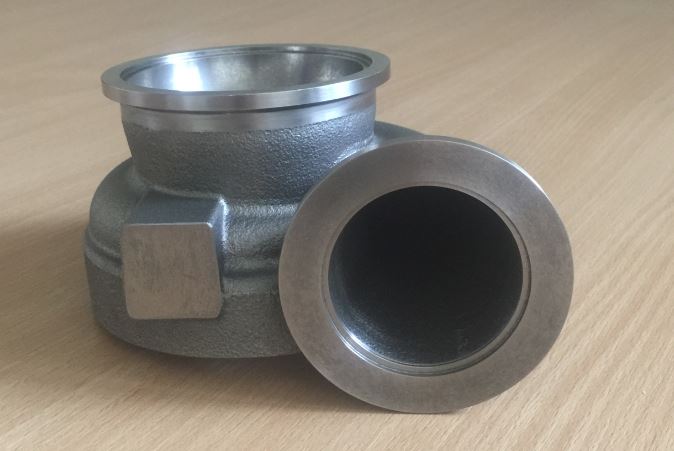 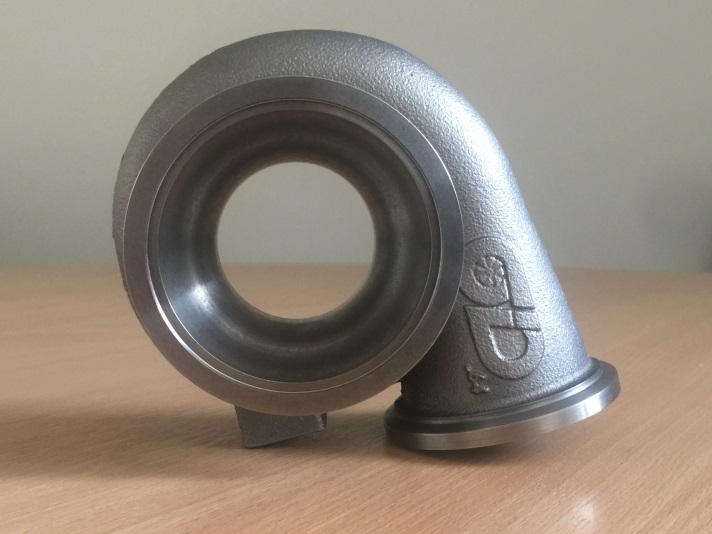 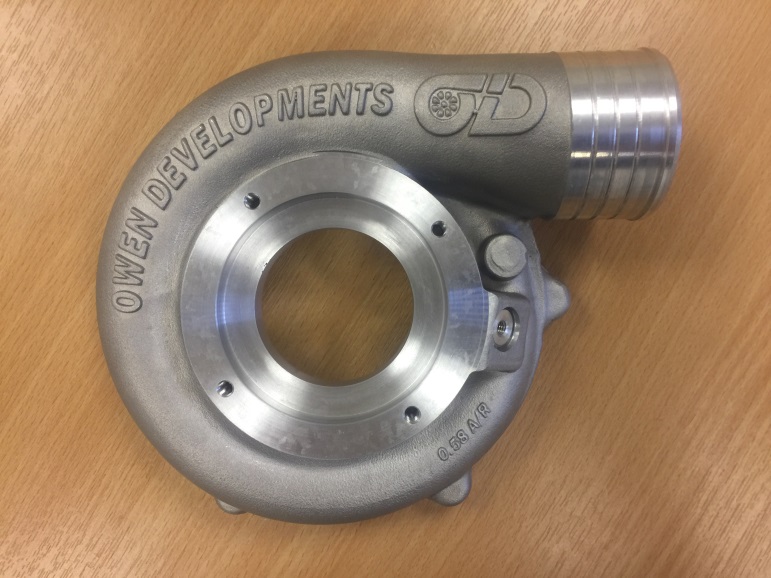 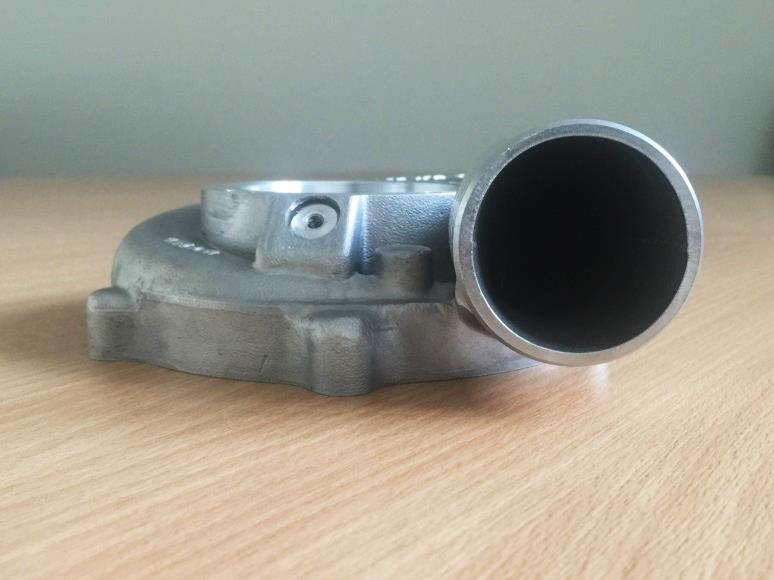 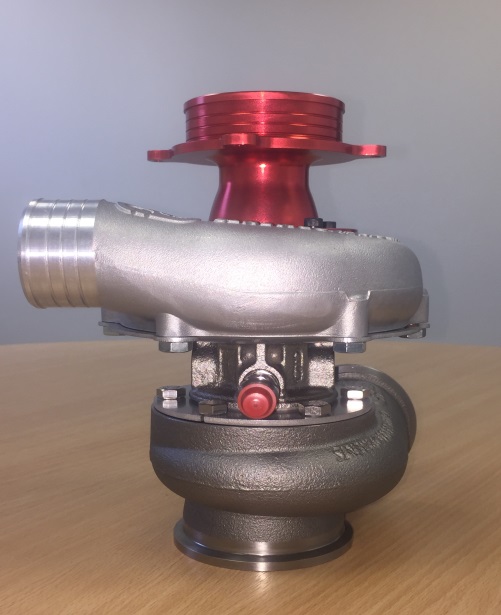 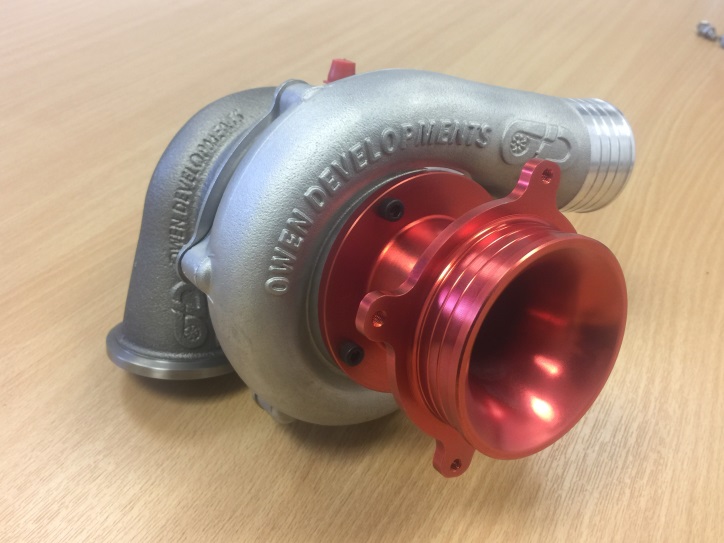 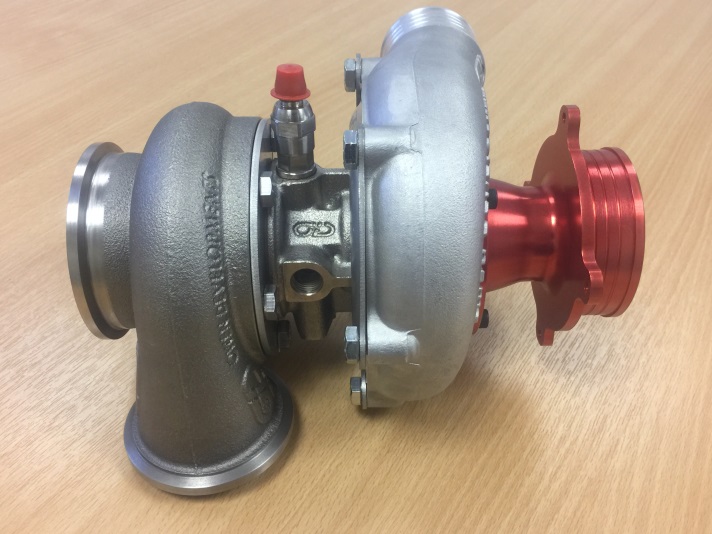 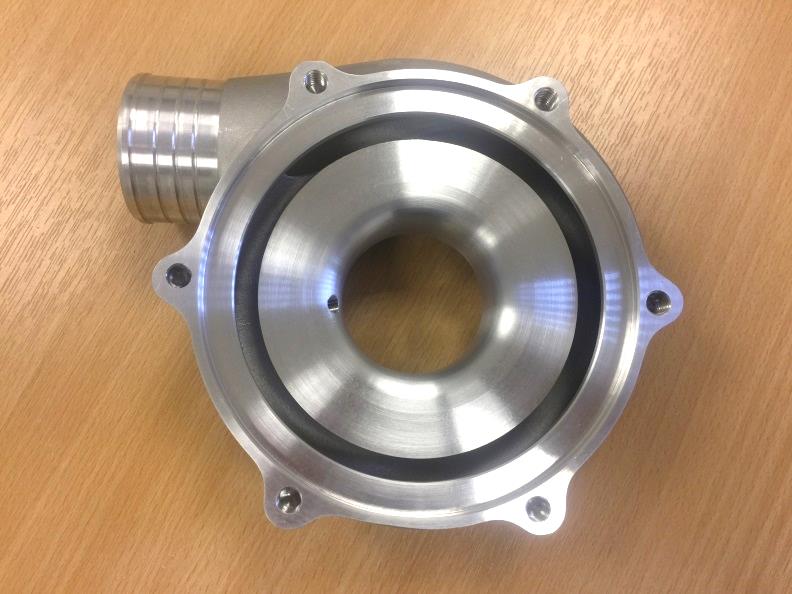 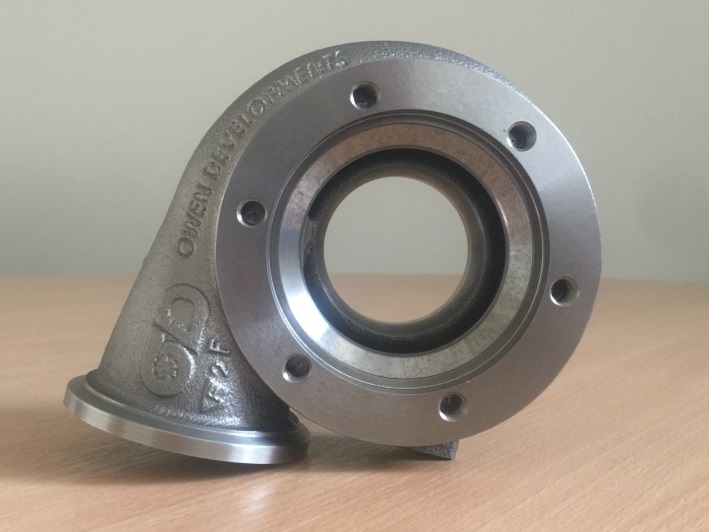 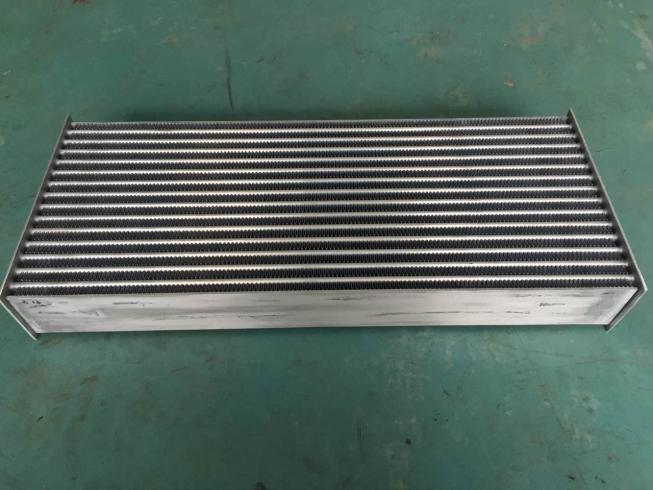 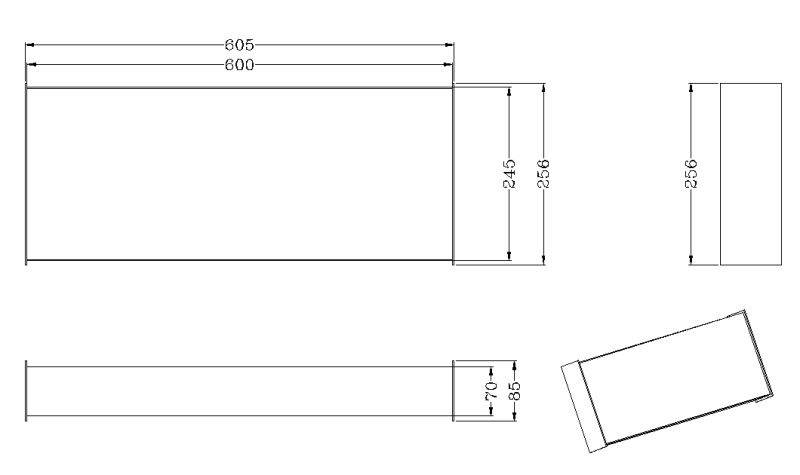 a）品牌和型号/ Make and modelMERINSFT 4214 (bladder), SFT 4348 (cover)单项勾选 Single choicea）品牌和型号/ Make and modelATLFB115(bladder), SU115(cover)单项勾选 Single choiceb）数量/Number11c）材质/Material防爆材料防爆材料d）总容量/ Total capacity60                       ±3升/Litres60                       ±3升/Litrese）注油孔位置/ Location of filler holes填写/Description填写/Description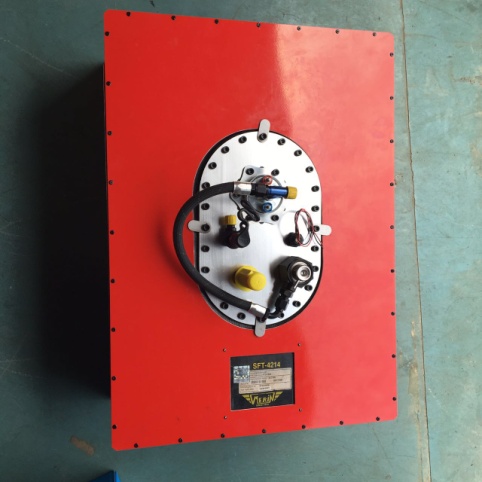 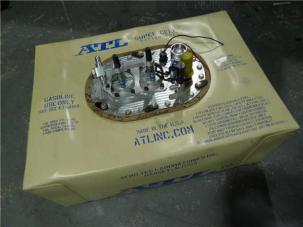 a）高压油泵/Main pumpBosch 058025044b）低压油泵/Lift pumpAC E06442520a）品牌和型号/ Make and model3MO ETCW3MO ETCW单项勾选/Single choicea）品牌和型号/ Make and modelXtrac P1262 / P1546BXtrac P1262 / P1546B单项勾选/Single choiceb）注册速比*注：请填入”减速比“，即输出侧齿数除以输入侧齿数得到的数值，并精确到小数点后3位。例：输入侧齿数为16，输出侧齿数为37，则其减速比为37/16=2.313齿轮减速比 / Gear Reduction Ratio齿轮减速比 / Gear Reduction Ratio齿轮减速比 / Gear Reduction Ratiob）注册速比*注：请填入”减速比“，即输出侧齿数除以输入侧齿数得到的数值，并精确到小数点后3位。例：输入侧齿数为16，输出侧齿数为37，则其减速比为37/16=2.313第1套 / SET 1第2套 / SET 2第2套 / SET 2b1）一档/First gear填写/Description填写/Description填写/Descriptionb2）二档/Second gear填写/Description填写/Description填写/Descriptionb3）三档/Third gear填写/Description填写/Description填写/Descriptionb4）四档/Forth gear填写/Description填写/Description填写/Descriptionb5）五档/Fifth gear填写/Description填写/Description填写/Descriptionb6）六档/Sixth gear填写/Description填写/Description填写/Description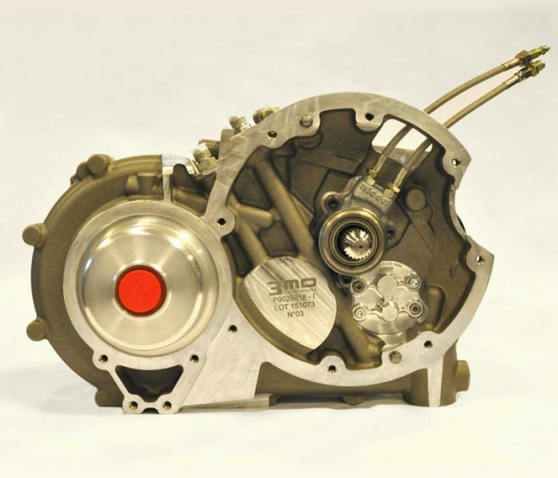 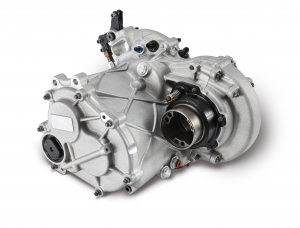 a）主减速器类型/ Type of final drive变速箱内置/built-in单项勾选/Single choicea）主减速器类型/ Type of final drive后驱外置/RWD external单项勾选/Single choiceb）品牌和型号（如外置）Make and model（if external）填写/Description填写/Descriptionc）主减速比Reduction ratio of final drive*注：请填入“减速比”，即输出侧齿数除以输入侧齿数得到的数值，并精确到小数点后3位。填写/Description填写/DescriptionPhoto添加照片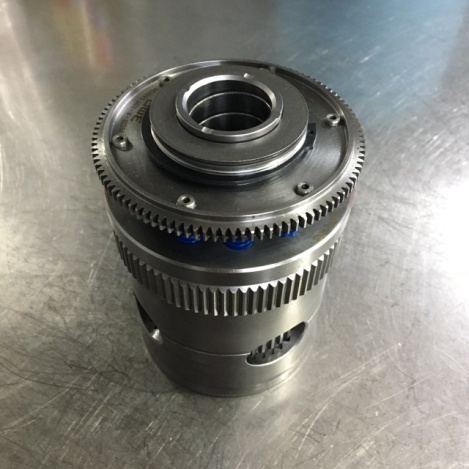 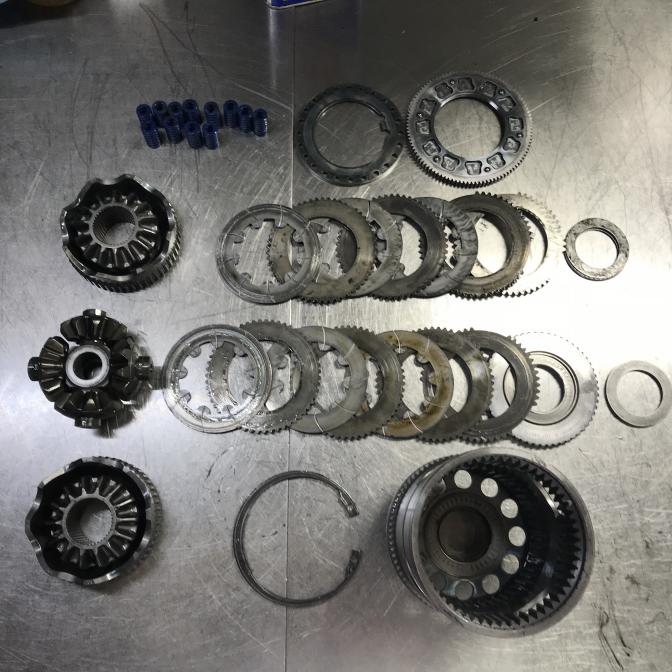 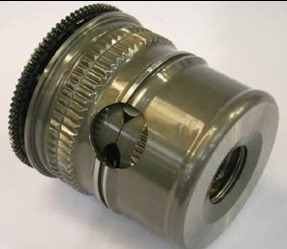 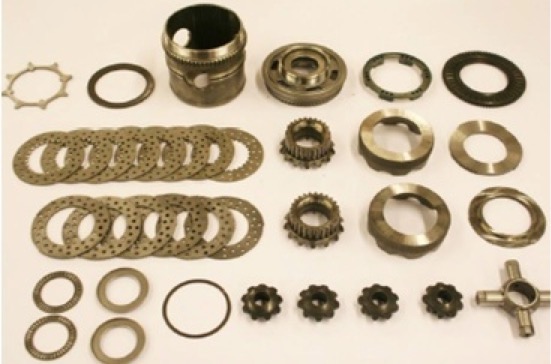 传动轴型号/ Driveshaft modelB130-G3000单项勾选/Single choice传动轴型号/ Driveshaft modelB180-G3000单项勾选/Single choice传动轴型号/ Driveshaft modelB180-G4000单项勾选/Single choicea）离合器压盘/ Clutch Pressure PlateAlcon KKS1842UDGSR01/02b）离合器片/ Clutch PlateAlcon KDS720FA30X001/003a）制动卡钳型号Model of Brake calipers前轮 / FRONT前轮 / FRONTa）制动卡钳型号Model of Brake calipers类型1 / TYPE 1类型2 / TYPE 2a）制动卡钳型号Model of Brake calipersCAR8949Y18SSLL/RLCR6440/（LL.RL）-BATa）制动卡钳型号Model of Brake calipers单项勾选/Single choice单项勾选/Single choicea1）缸径Bore 27/31.8/38.1  ±0.1mm 27/31.8/38.1  ±0.1mma2）每缸轮数Number of cylinders per wheel66a3）每个车轮刹车片数量Number of pads per wheel22a4）每个车轮卡钳数量Number of calipers per wheel11a5）卡钳材质Caliper material 铝合金 铝合金 a6）每个刹车片的长度Overall friction length of each pad 151.9  ±1.5mm 151.9  ±1.5mmb）刹车盘型号Model of Brake diskDIV2202X910S36L/RDIV2202X910S36L/Rb1）新刹车盘厚度Thickness of new disc 36  ±1mm 36  ±1mmb1b）刹车盘的最小厚度（最大磨损）Min. thickness of disc (max. wear)34    mm34    mmb2）刹车盘外部直径External diameter of disc380 ±1.5mm380 ±1.5mmb3）摩擦表面的外径External diameter of pads'rubbing surface380 ±1.5mm380 ±1.5mm380 ±1.5mm380 ±1.5mmb4）摩擦表面的内径Internal diameter of pads'rubbing surface260 ±1.5mm260 ±1.5mm260 ±1.5mm260 ±1.5mmb5）通风碟Ventilated discs通风道数量Number of venting channels是/Yes√否/No单项勾选Single choiceb5）通风碟Ventilated discs通风道数量Number of venting channels36363636b6）新盘最小重量（带连接盘和螺钉）Min. weight of new disc (with bell and screws)9220   g9220   g9220   g9220   g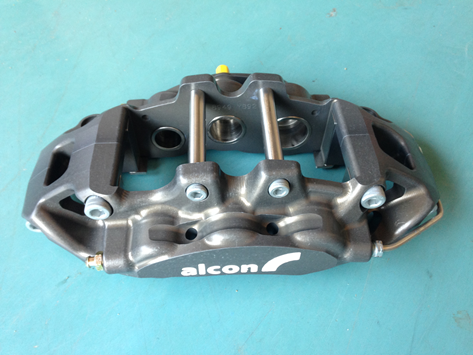 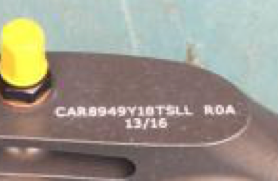 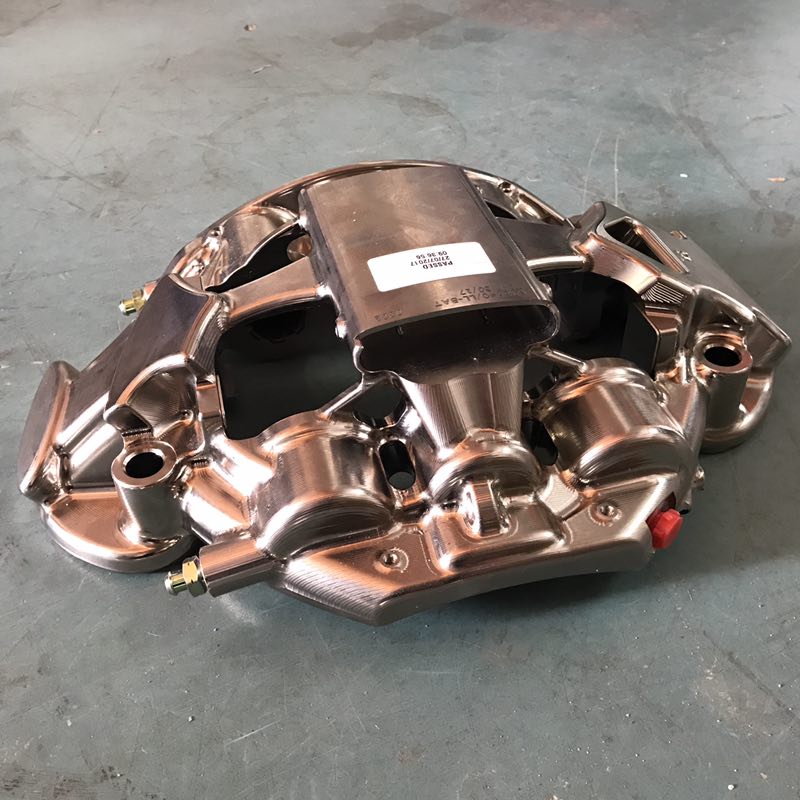 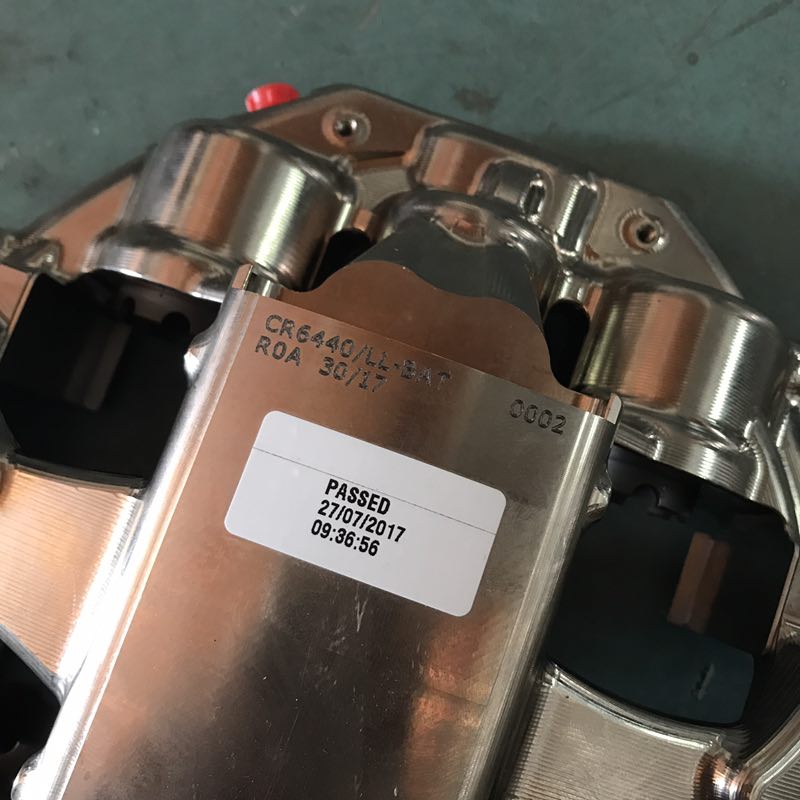 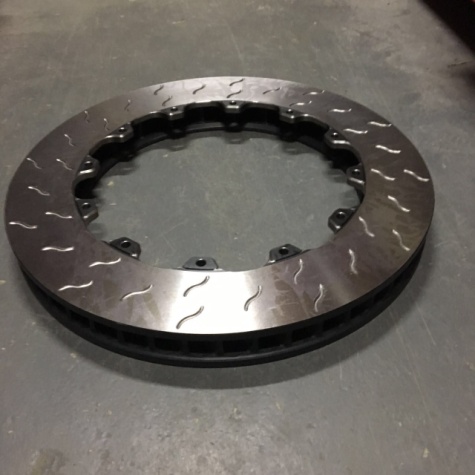 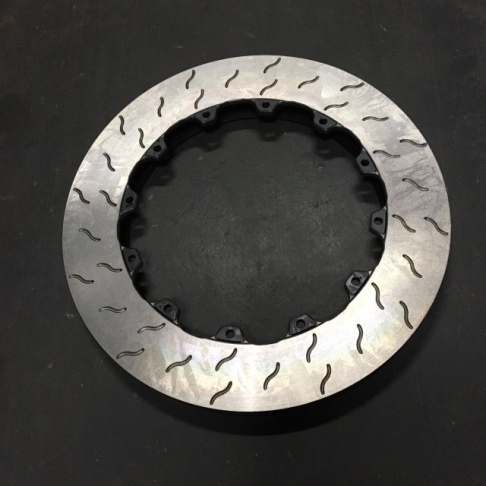 a）制动卡钳型号Model of Brake calipers后轮 / REARa）制动卡钳型号Model of Brake calipersCAR0649A01/06ASLL/RLa1）缸径Bore28.6 ±0.1mma2）每缸轮数Number of cylinders per wheel2a3）每个车轮刹车片数量Number of pads per wheel2a4）每个车轮卡钳数量Number of calipers per wheel1a5）卡钳材质Caliper material铝合金a6）每个刹车片的长度Overall friction length of each pad52.4 ±1.5mmb）刹车盘型号Model of Brake diskDIS1907X073S24b1）新刹车盘厚度Thickness of new disc10 ±1mmb1b）刹车盘的最小厚度（最大磨损）Min. thickness of disc (max. wear)8    mmb2）刹车盘外部直径External diameter of disc300 ±1.5mmb3）摩擦表面的外径External diameter of pads'rubbing surface300 ±1.5mmb4）摩擦表面的内径Internal diameter of pads'rubbing surface170 ±1.5mmb5）通风碟Ventilated discs通风道数量Number of venting channels是/Yes单项勾选Single choice否/No√b5）通风碟Ventilated discs通风道数量Number of venting channels0000b6）新盘最小重量（带连接盘和螺钉）Min. weight of new disc (with bell and screws)3650   g3650   g3650   g3650   g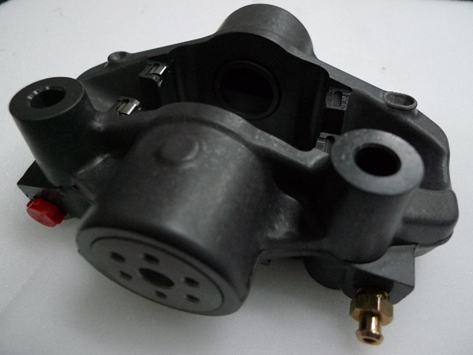 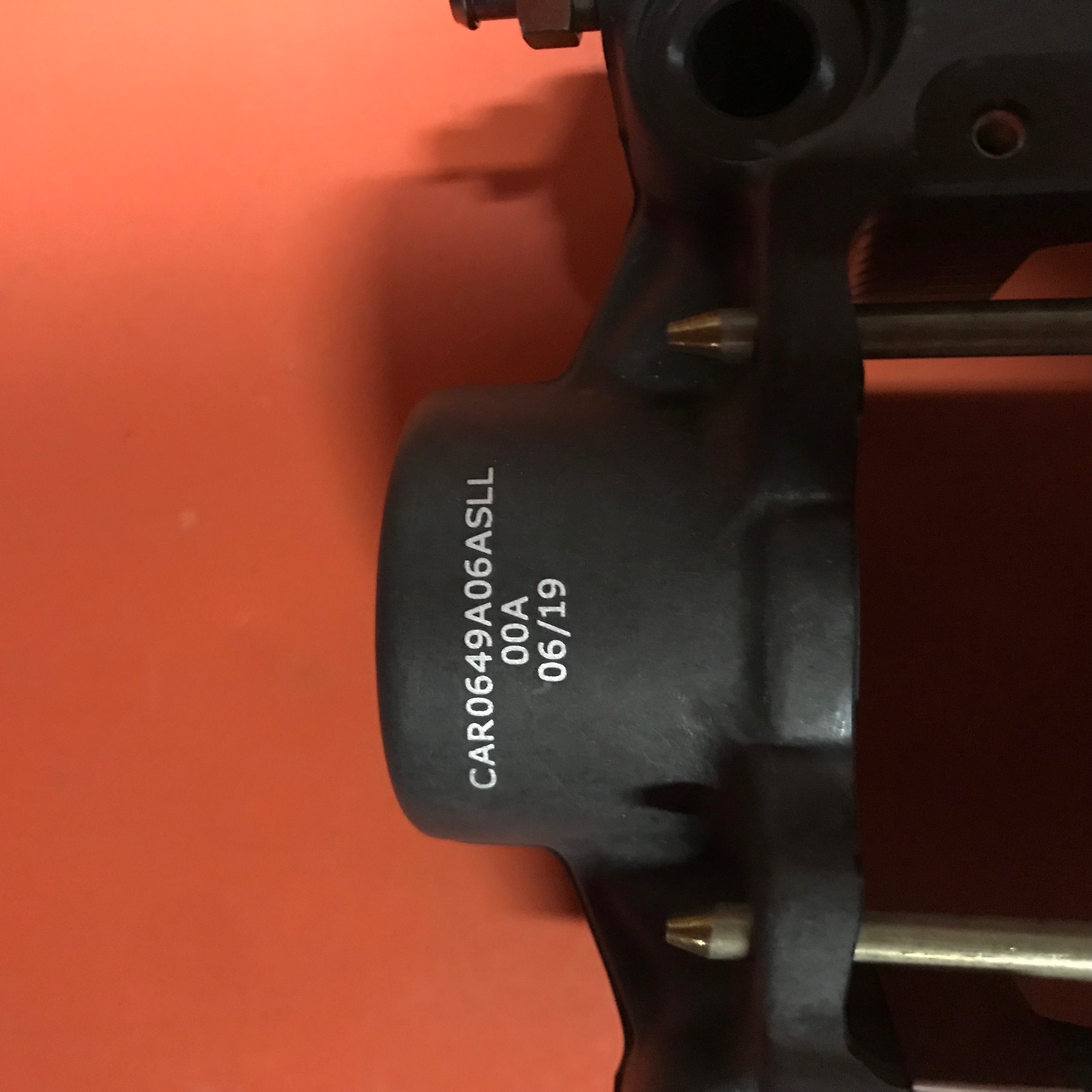 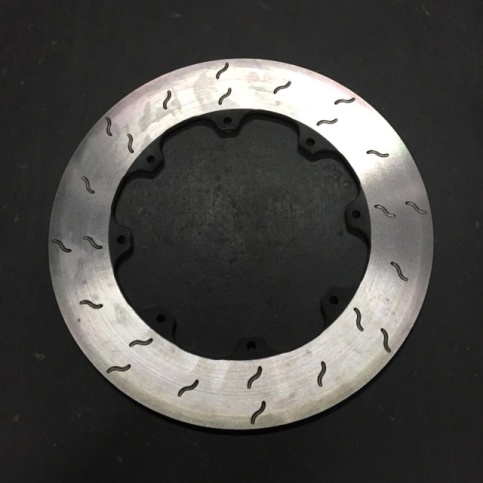 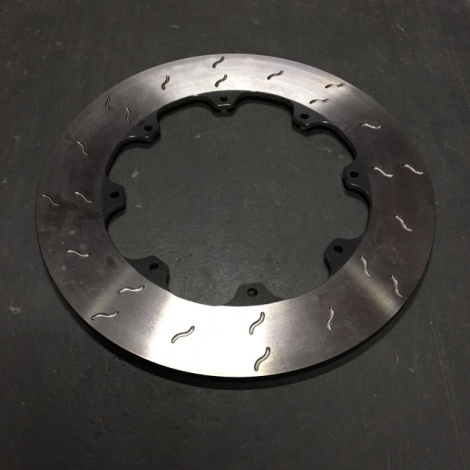 a）品牌和型号/ Make and modelRML P130-K4410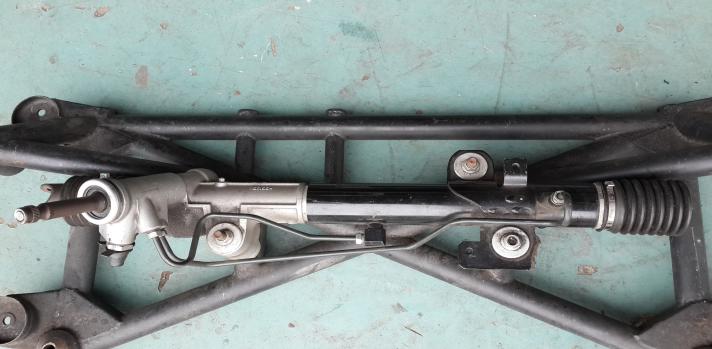 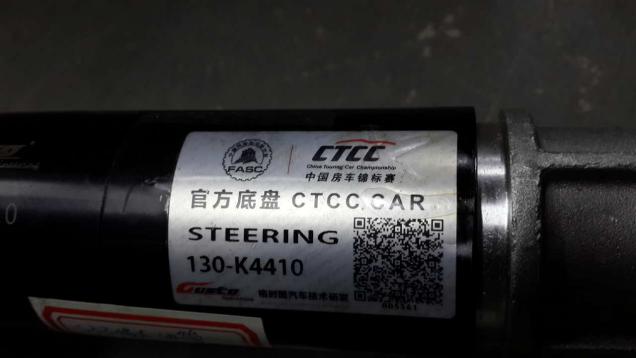 a）品牌和型号/ Make and modelOhlins CTF 5N00/6N00单项勾选/Single choicea）品牌和型号/ Make and modelKW Competition 3way单项勾选/Single choice采用KW Competition 3way避震器时，车架部分避震器塔顶轴承座如下：采用KW Competition 3way避震器时，车架部分避震器塔顶轴承座如下：采用KW Competition 3way避震器时，车架部分避震器塔顶轴承座如下：Photo添加照片Photo添加照片Photo添加照片Photo添加照片产品编号/Part No.填写/Description最小重量/Min. weigh填写/Description  g采用KW Competition 3way避震器时，车架部分避震脚如下：采用KW Competition 3way避震器时，车架部分避震脚如下：采用KW Competition 3way避震器时，车架部分避震脚如下：采用KW Competition 3way避震器时，车架部分避震脚如下：Photo添加照片Photo添加照片Drawing添加图纸Drawing添加图纸材质/Material材质/Material填写/Description  填写/Description  产品编号/Part No.填写/Description最小重量/Min. weigh填写/Description  ga）品牌和型号/ Make and modelAspec MF75 CTCCb）材质/ Material6061_T6c）制造工艺/ Manufacturing process锻造d）轮圈尺寸/ Rim size18×10.0Je）螺栓孔节圆直径/ PCD5×112f）偏距/ ET25g）中心孔/ CB70.2H）重量/ Weight 8.96     kg    ±0.2kg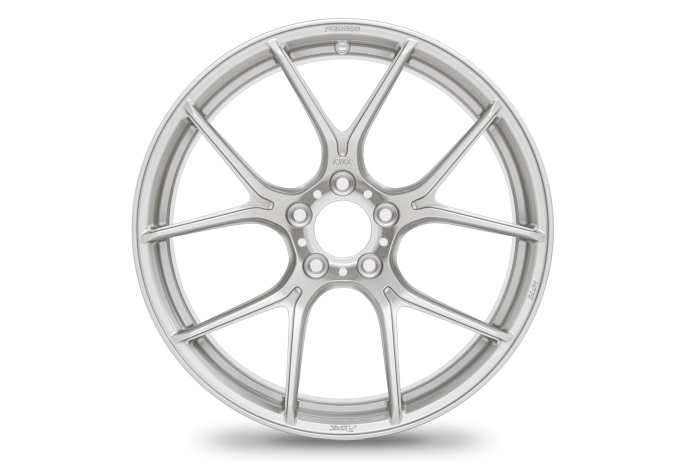 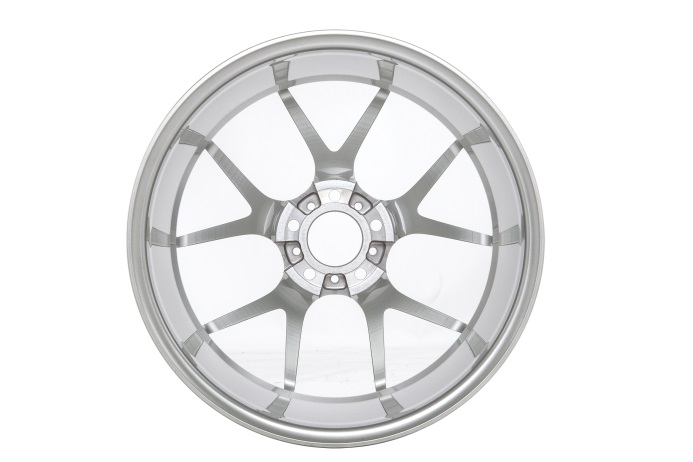 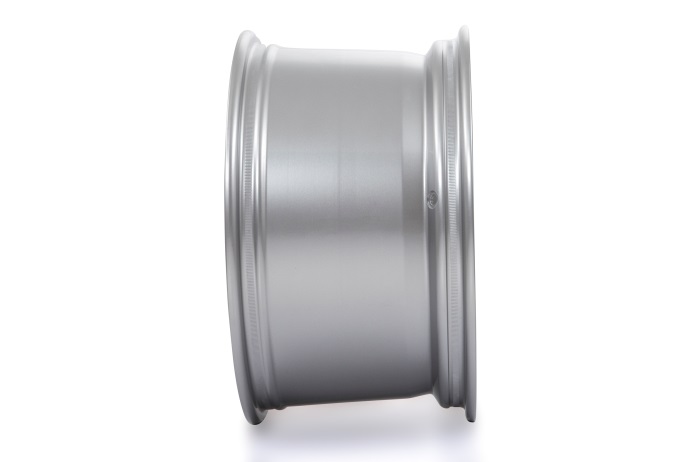 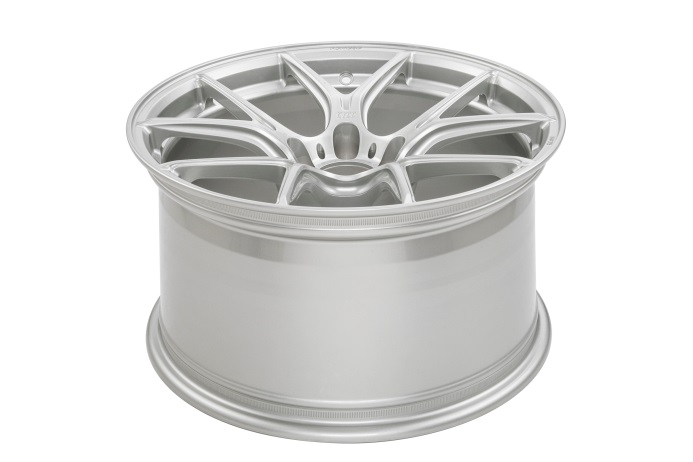 a）品牌和类型/ Make and typeBosch Motorsport直接/Directb）型号/ ModelMS 6.3MS 6.3b1）软件/ SoftwareMS6A_BASE_0900MS6A_BASE_0900a）品牌和类型/ Make and typeBosch Motorsportb）型号/ ModelPBX 90b1）软件/ SoftwarePBX_BASE_0235a）品牌和类型/ Make and typeBosch Motorsportb）型号/ ModelDDU 9b1）软件/ SoftwareDDU9_BASE_0410a）品牌和类型/ Make and typeBosch Motorsportb）型号/ ModelCK-M12